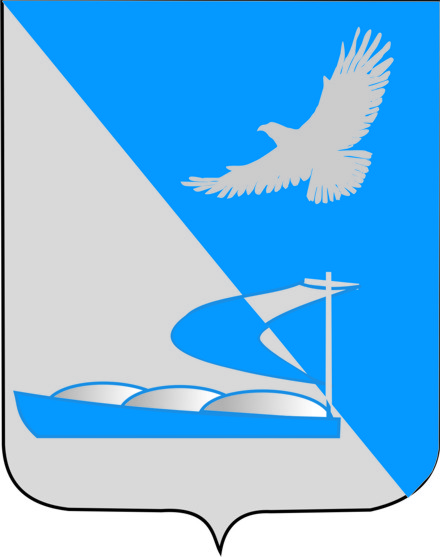 Совет муниципального образования«Ахтубинский район»РЕШЕНИЕ19.12.2019 г.	№ 37О создании временной рабочей группы по изучению экологической ситуации в районе улиц Маяковского, Грибоедова и Ленинградская города Ахтубинск и влияния на неё работы предприятия ООО «ЭкоВтор»Рассмотрев обращение депутата муниципального образования «Ахтубинский район» Гилина В.А. и, учитывая решение комиссии по экологии, агропромышленному комплексу, природопользованию, земельным вопросам, Совет муниципального образования «Ахтубинский район»РЕШИЛ:1.1 Создать временную рабочую группу из 5-ти депутатов Совета МО «Ахтубинский район» с целью изучения экологической ситуации в районе улиц Маяковского, Грибоедова и Ленинградская города Ахтубинск и влияния на неё работы предприятия ООО «ЭкоВтор».1.2 Включить в состав рабочей группы следующих депутатов:руководитель группы 		– 	В.А. Гилин члены группы 			– 	Р.А. Мурзашева 			– 	С.Н. Новак			– 	А.А. Сиваков			– 	Ф.У. Якубов1.3 Предметом ведения рабочей группы определить изучение экологической ситуации в районе улиц Маяковского, Грибоедова и Ленинградская города Ахтубинск и влияния на неё работы предприятия ООО «ЭкоВтор».1.4 Предоставить руководителю рабочей группы полномочия от имени Совета МО «Ахтубинский район», участвовать в совещаниях по данному вопросу, взаимодействовать с администрациями МО «Город Ахтубинск», МО «Ахтубинский район», Советом МО «Город Ахтубинск», с другими организациями, учреждениями и предприятиями всех форм собственности, расположенных на территории района. Направлять запросы и рассматривать ответы на своих рабочих заседаниях.1.5 Поручить руководителю группы:1.5.1 Разработать собственный план мероприятий по организации работы созданной рабочей группы.1.5.2 Организовать тесное взаимодействие по порученному вопросу с депутатами МО «Город Ахтубинск».1.5.3 Информировать Совет МО «Ахтубинский район» о проделанной работе не реже одного раза в месяц.1.6 Срок полномочий группы установить 3 месяца со дня создания группы.1.7 Срок представления итогового отчета работы рабочей группы с необходимым письменным обоснованием сделанных выводов, предложениями и заключением установить – 19 марта 2020 года.2. Настоящее решение вступает в силу со дня его принятия.3. Опубликовать настоящее решение в газете «Ахтубинская правда» и на официальном сайте Совета муниципального образования «Ахтубинский район».Председатель Совета 							      В.И. Архипов 